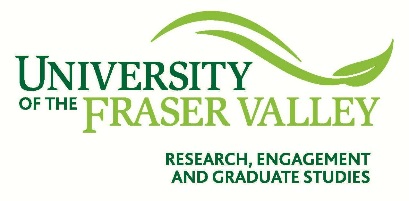 2017-2018 UFV Student Checklist for Minimal Risk ResearchThis form is to be used for assessing risk for students conducting research with human participants. Minimal risk is defined by the Tri-Council Policy Statement (TCPS2) as: research which the probability and magnitude of possible harms implied by participation in the research is no greater than those encountered by participants in those aspects of their everyday life that relate to the research.  If this is true, than the research can be regarded as within the range of minimal risk.To further assess risk, please complete the following checklist and check boxes that are applicable: Persons 18 years or younger will be involved in the research (current students enrolled in a university are considered adults). Persons who may truly have difficulty giving consent will be involved in the research (consider age, language, mental ability, literacy). Participants will not be informed of the nature of their involvement in the collection of data. Participants cannot withdraw at any time without penalty. This study involves deception. Participants are not aware they are participants in your study. Participants will not be asked to sign consent forms or give consent. You are using a third party to collect information about your participants (ie. Another company will be collecting your data and keeping it. This does not mean another investigator inside UFV). You are in a position of power in relation to the participants. Confidentiality of the participants is not ensured (the exception being focus groups). This study involves physical stress or the participants’ expectation thereof (heat, noise, shock, pain, drugs, alcohol, sleep deprivation, food deprivation, extreme physical exertion, etc.) This study involves mental, psychological or emotional discomfort in participants (fear, anxiety, shame, guilt, embarrassment, becoming aware of personal weakness, bringing up past upsetting experiences, etc.)  Identifiable data of participants will be disclosed to third parties. This study will involve videotaping, photographing, or digital image recording that shows identifiable people or places. This study will use an online survey company that analyzes, stores, and processes the data outside of Canada. Data that is stored in the US is subject to the Patriot Act.  Publication of the research could jeopardize the participants’ privacy or confidentiality. Publication of the research could harm the participants either directly or indirectly. A normal relationship between participant and investigator will not be possible once data 
     collection is over. Participants will not be told who they can contact about concerns or complaints. The investigator will not destroy raw data in a way that will safeguard the participants’ right to confidentiality.Checking any of the above indicates research greater than minimal risk and requires full ethical review from UFV’s Human Research Ethics Board (HREB). Please email Research.Ethics@ufv.ca for advice before proceeding. 